Муниципальное казенное общеобразовательное учреждение«Дерябинская средняя общеобразовательная школа» 624379 Свердловская область, Верхотурский район, с.Дерябино, ул. Центральная, 21Телефон/факс 8(34389) 2-33-81 Р/с 40204810200000126240 ИНН  6640002906  КПП 664001001БИК  046577001 ОКОНХ 92310  deryabinskaya@mail.ru                                                                       Начальнику ОГИБДД    МО МВД России «Новолялинский»                                                                                              А.Г.Немчанинову Отчет о мерах по стабилизации детского дорожно-транспортного травматизма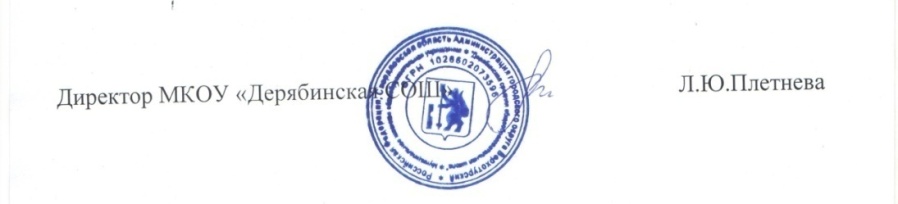 Организованно и проведено профилактических мероприятий;класс/ кол-во,учащихся/чел.Количество мероприятийПрофилактические беседы/тематические занятия по БДД с обучающимися1-10 кл.            48 чел.2, 4 (кор) кл.    2 чел.5-9  (кор.) кл    7 чел.11Инструктажи по ПДД1-10 кл.            48 чел.2, 4 (кор) кл.    2 чел.5-9  (кор.) кл    7 чел.11Викторины/конкурсы/акции и т.д. по ПДД (дата, название);Конкурс рисунков «Осторожно, гололёд!»14-21 декабря 1-7 кл.               12 чел.1Родительские собрания/кол-во/чел. 32 чел. (онлайн) 6Социальных акций по БДД (указать даты , название)Раздача водителям листовок о безопасности дорожного движения. 1Проведено рейдов с ЮИД по выявлению нарушений ПДД учащимися ОУ 6, 7 кл.               5 чел.1Проведено совещаний  педагогическим  составом по вопросу ДДТТ/ рассмотрены вопросы (указать); Передвижения учащихся по маршрутам «школа  –столовая».  «школа  – спортзал»,  «дом – школа – дом».1